Lesung 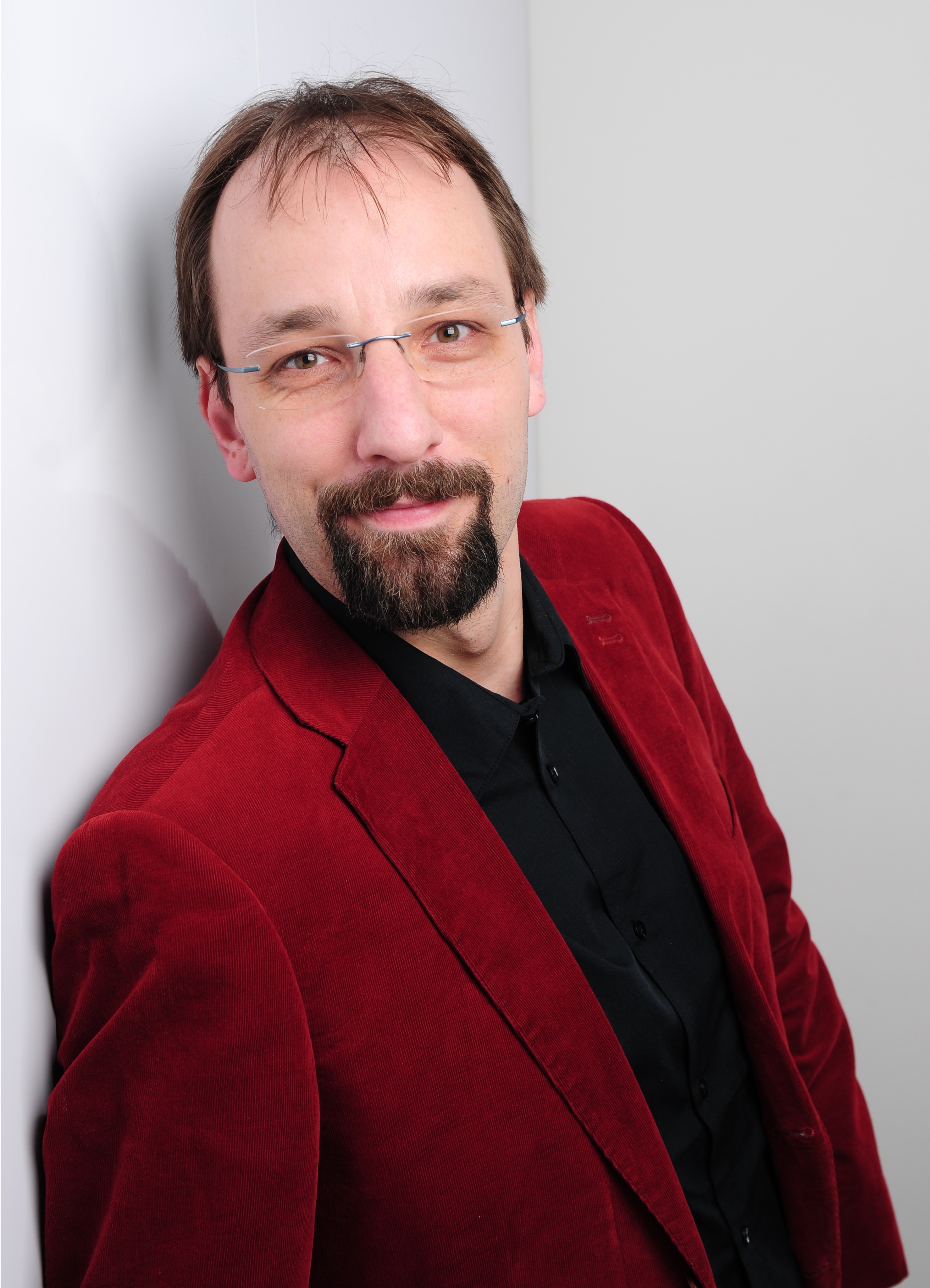 mitPhilippAhrendDas aktuelle Programm:„Eine Stimme – viele Bücher“„Ein Abend zum Lachen und Schmunzeln“ Wann:		...........................Wo:	..........................Eintritt: 		........................... € (Abendkasse)